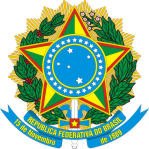 SERVIÇO PÚBLICO FEDERALCONSELHO DE ARQUITETURA E URBANISMO DE MATO GROSSO DO SULAos 27 (vinte e sete) dias do mês de fevereiro (02) do ano de dois mil e catorze (14), na sede do Conselho de Arquitetura e Urbanismo de Mato Grosso do Sul, na Rua Espírito Santo n. 205, esquina com Avenida Afonso Pena, CEP 79020-080, em Campo Grande- MS, por convocação ordinária prevista no calendário anual e sob a Presidência do Conselheiro Osvaldo Abrão de Souza reuniram-se os Conselheiros Titulares: Rui Lameiro Ferreira Júnior, Dirceu de Oliveira Peters, Giovana Dario Sbaraini, Manoel Inocêncio Mendes Carli, Gutemberg dos Santos Weingartner, o Assessor Jurídico Elias Pereira de Souza, os Agentes Fiscais Allan Duarte e Kelly Cristina Hokama, o Coordenador da Secretaria Geral Gill Abner, o Gerente Administrativo e Financeiro Cláudio Lisias Lucchese, o Gerente Técnico Luís Eduardo Costa, a assistente de comunicação Rafaela Gizzi e para secretariar esta Plenária a Secretária da Presidência Ghislaine Gonçalves. Assume a titularidade nesta sessão em face da ausência do Conselheiro Titular, o Suplente Ronaldo Ferreira Ramos. Registra-se a presença dos Suplentes de Conselheiro Eymard Cezar Araújo e Jussara Maria Basso. 1. EXPEDIENTE: 1.1. ABERTURA, VERIFICAÇÃO DE QUÓRUM E AUSÊNCIAS JUSTIFICADAS: O Presidente Osvaldo Abrão verifica a existência de quórum e a sessão plenária inicia-se às 16h15min, com justificativa de ausência apresentada pelos Conselheiros Titulares: Luiz Carlos Ribeiro. Apresenta também a justificativa verbal da conselheira Deborah Toledo de Rezende Almeida, por imprevistos pessoais e a coloca em votação. Com a ressalva do conselheiro Dirceu Peters, esclarecendo que este ato não se pode tornar rotineiro. Foi aprovado pelos demais. O Presidente Osvaldo Abrão invoca a proteção do Grande Arquiteto do Universo para a realização da 27ª Sessão Plenária Ordinária do CAU/MS e solicita a todos que se coloquem em pé para a execução do Hino Nacional Brasileiro. 1.2. LEITURA E APROVAÇÃO DA ATA ANTERIOR: O Presidente informa que a Ata da 26ª Sessão Plenária Ordinária, realizada em 30 (trinta) de janeiro (01) de 2014 (dois mil e catorze), foi encaminhada antecipadamente a todos os Conselheiros junto com a convocação. Colocada em discussão, aprovada por unanimidade. 1.3. COMUNICAÇÕES: 1.3.1. COMUNICAÇÕES DA PRESIDÊNCIA: O Presidente Osvaldo Abrão, relata que no dia 06 de fevereiro, houve uma reunião com os gerentes do conselho para alinhamento de alguns trabalhos, sendo feito avaliação e principalmente a reorganização do organograma e sobre a convocação dos concursados. Lembra ainda que não foi tomada nenhuma decisão, pois ainda há demandas de errata referente ao concurso. Relata que recebeu no dia 07 de fevereiro, a representante da DECON, srª Elaine para participação do CAU/MS a fim de estreitar laços com a sociedade, sendo feito diversas pontuações, dentre elas, montar um banco de cadastro de profissionais, com a autorização dos mesmos. Informa que no dia 12 de fevereiro a vice-presidente Giovana Sbaraini, concedeu uma entrevista sobre o microcrédito para obras de acessibilidade. Entre os dias 17, 18, 19 e 20 de fevereiro, o presidente Osvaldo Abrão, a vice-presidente Giovana Sbaraini e o gerente Luís Eduardo estiveram em Assunção/PY para a primeira Missão Empresarial da CNI-Confederação Nacional das Indústrias. Na oportunidade também houve um diálogo sobre a APAR-Associação dos Arquitetos Paraguaios. Sendo que nesta missão o presidente Osvaldo representou o CAU Brasil. Relatou a reunião que foi realizada com a Arquiteta Maria Luz representante internacional da APAR, que trata da aprovação da Lei do Colegiado Paraguaio, semelhante à sanção da Lei do CAU Brasil. Sendo assim foi apresentado aos presentes os tramites de criação do Conselho de Arquitetos do Brasil. A vice-presidente Giovana Sbaraini também participou de uma reunião com a 1ª vice-ministra de Proteção e dos Direitos da Mulher do Paraguai, Martha Stella Sarubbi, lembrando que naquele país, comumente são as mulheres que tomam as mais diversas decisões.  Relata que na segunda-feira dia 24 de fevereiro, participou de uma reunião com o Prefeito de Dourados senhor Murilo Zauith, que no ano anterior havia cedido um local para instalação da subsede naquele município. Contudo, após diversos estudos, verificou-se que acarretaria um custo muito alto ao CAU/MS.  Neste espaço de tempo dos estudos, firmou-se parceria entre a UEMS- Universidade Estadual do Mato Grosso do Sul e o CAU/MS, tendo agora participação no PTIN- Parque Tecnológico Internacional do Estado, que vem a ser uma ação de governo, onde numa área de abrangência de fronteiras, as empresas que desejam desenvolver pesquisas terão benefícios para se instalarem nestes locais. Ou seja, nesta conversa com a reitoria, sugeria que a UEMS assumisse o local cedido pela prefeitura com sede tecnológica. Explica que a obra sendo bancada pela UEMS, o CAU/MS ficará com uma sala para atendimento. Finalizando nesta reunião de segunda-feira, o presidente explanou todo este trâmite, sendo a ideia recebida pelo prefeito Murilo Zauith. Relatou que na manhã do dia 27 de fevereiro, recebeu a visita dos representantes dos centros acadêmicos das universidades de arquitetura do estado, na qual foi debatido formas de participação para evolução dos cursos e também sobre a possível criação do CAU- Acadêmico. Os acadêmicos solicitaram na ocasião um apoio financeiro para a realização de um evento, tendo o presidente explicado que não se pode auxiliar financeiramente, mas poderia providenciar a vinda de um palestrante pelo interesse cultural e profissional. O que ficou de ser finalizado em reunião futura. Na sequencia, agradeceu ao conselheiro Manoel Carli por assumir a presidência no mês de janeiro, ao conselheiro Gutemberg Weingartner, que é nomeado, através de deliberação, para assumir a presidência nas ausências, mas estava em viagem e estendendo os agradecimentos a todos os funcionários e aos demais conselheiros pela compreensão. 1.3.2. COMUNICAÇÃO DO CONSELHEIRO FEDERAL: Não houve relato. 1.3.3. COMUNICAÇÕES DAS COMISSÕES: 1.3.3.1. Comissão de Finanças e Administração: O coordenador Manoel Carli relata que a comissão reuniu-se anteriormente nesta mesma data, para realização da 6ª Reunião Ordinária CFA, na qual foi aprovada a manutenção dos conselheiros participantes, sendo excluídos apenas os funcionários que participavam da comissão, em consonância ao novo regimento interno. Ficando os seguintes membros: coordenador conselheiro Manoel Carli, coordenadora adjunta conselheira Giovana Sbaraini e conselheiro Dirceu Peters como o terceiro membro. Foram analisados também, os documentos de gestão do exercício de 2013 das atividades e programas, aprovado e encaminhado ao CAU/BR. A prestação de contas e exercício de 2014 não foi analisada pela comissão, pois aguarda a finalização da auditoria em andamento, que foi designada pelo CAU/BR. O coordenador inclusive relata que convidou o auditor senhor Sérgio Kohlrausch para participação na 6ª reunião CFA esclarecendo alguns procedimentos. Sendo por ele apontado que comumente os maiores erros são relacionados a instruções e processos licitatórios. Ficou determinado que as reuniões desta comissão fossem realizadas sempre 01 (um) dia antes das Sessões Plenárias as 08h30min. de acordo com calendário aprovado anteriormente. O presidente Osvaldo Abrão relata que após 10 (dez) anos o TCU-Tribunal de Contas da União voltou a auditar conselhos, sendo o CAU, um dos primeiros a serem auditados. Informa que o CAU/BR fez a contratação de uma auditoria externa para dar celeridade a este procedimento.   1.3.3.2. Comissão de Ensino e Formação: O coordenador Gutemberg Weingartner relata que a reunião desta comissão foi realizada nesta mesma data, no período vespertino. Uma das matérias da pauta foi a composição da comissão, sendo que também permanecem os mesmos membros e de acordo com a reunião anterior o conselheiro Dirceu Peters ficou designado a ser o coordenador adjunto. Ficou determinado também, que as reuniões desta comissão se realizarão no mesmo dia das Sessões Plenárias às 14h (catorze horas), sendo justificado pela participação dos conselheiros que residem em Dourados. O próximo item da pauta foi ações e diretrizes da comissão, estando entre as diretrizes, os trabalhos finais dos cursos e a bolsa estagiária acadêmica.  Relata que foi convidado como representante da região Centro-Oeste, para analisar cursos de paisagismo nas universidades. Concluindo que a divulgação da estrutura curricular nos estados do Mato Grosso, Mato Grosso do Sul e o Distrito Federal é precária e que ainda não teve tempo hábil para verificar o estado de Goiás para dar sua opinião. Quanto às ações, uma delas é a carga horária, minuta de disciplinas. Relata que ficou agendada uma reunião Extraordinária para o dia 13 (treze) de março, na qual irão debater o Plano de Ação deste ano. Também há uma necessidade da montagem de um calendário prévio para visitas regulares nas instituições de ensino do estado, em conjunto com a Comissão de Exercício Profissional e também com a equipe de Fiscalização. O presidente Osvaldo Abrão, questiona se o Projeto Político Pedagógico obriga as escolas estar no cadastro do MEC-Ministério da Educação. Em resposta o coordenador Gutemberg Weingartner, relata que além do MEC, o cadastro deve ser no INEP-Instituto Nacional de Estudos e Pesquisas Educacionais e também no CAU/BR. Relata ainda que solicitou a Comissão de Ensino e Formação do CAU/BR os cadastros nacionais, no entanto obteve como resposta que terá acesso apenas aos cadastros do CAU/MS. Por este e outros motivos, o presidente Osvaldo Abrão acredita que os coordenadores regionais devam ter mais contato com os coordenadores nacionais. E comenta que irá pensar em uma maneira legal de cobrar do CAU/BR estas providências. O conselheiro Dirceu Peters sugere que peçam ao coordenador nacional uma providência e não uma resposta. A composição da CEF ficou estabelecida da seguinte maneira: Coordenador conselheiro Gutemberg Weingartner, conselheira Giovana Sbaraini, conselheiro Luiz Carlos Ribeiro, conselheiro Dirceu Peters que também fica como coordenador adjunto. 1.3.3.3 Comissão de Ética e Disciplina: O Coordenador Rui Lameiro relata que a comissão se reuniu e foi debatido também a manutenção da composição da comissão, com uma alteração, o conselheiro Manoel Carli saiu da mesma e em substituição estará a conselheira Edneyde Vidal. Mantendo os demais membros, sendo ele o coordenador e como coordenadora adjunta a conselheira Deborah Rezende. Comunica que pauta da reunião desta comissão tratou da questão de andamentos dos processos, que aguardavam a aprovação do Código de Ética. Sendo que vários destes processos já foram distribuídos e estão sendo analisados pelos membros.  Os processos recentes foram distribuídos nesta ultima reunião. Ficou estabelecido que as reuniões desta comissão serão  realizadas no mesmo dia das Sessões Plenárias às 08h30min, considerando a vinda do coordenador Rui, que reside no município de Dourados.  1.3.3.4. Comissão de Exercício Profissional: A coordenadora Giovana Sbaraini relata que a comissão reuniu-se anteriormente nesta mesma data para a 14ª reunião ordinária, primeira do corrente ano e que já ficou marcada a 15ª reunião extraordinária  para o dia 10 (dez) de março. Um dos assuntos da pauta foi a composição da comissão que assume o seguinte formação: coordenadora conselheira Giovana, e o conselheiro Gutemberg Weingartner, o coordenador adjunto. Para substituir o conselheiro Rui Lameiro que solicitou sua saída desta comissão fica o conselheiro Manoel Carli. Outro assunto debatido foi um plano de ação em conjunto com a CEF. E ainda, como efetivar a implantação da fiscalização nos demais municípios e não apenas na capital, para uma maior aproximação dos profissionais ao conselho, estendendo-se também aos estudantes. As reuniões desta comissão ficam marcadas para as segundas-feiras na semana que antecede a sessão plenária sempre as 08h30min. Quanto aos trabalhos foi feito a leitura dos processos oriundos do Atendimento e também da Fiscalização, sendo alguns já distribuídos. RELATO DAS GERÊNCIAS: O gerente de fiscalização, Eduardo Costa apresentou os trabalhos feitos nos últimos meses. Fez breve relato da viagem à Assunção no Paraguai, relatando ser muito significativo e expressivo tanto para o conselho quanto para os profissionais, pelo entendimento da oportunidade de trabalhos para todos.  Menciona que naquelas reuniões foram sugeridas ações entre os países, que garantam maiores oportunidades as mulheres. E pôde também constatar que o mercado de trabalho no Paraguai relativo para os profissionais em Arquitetura é muito vasto. Prossegue com relato dos alvarás dos anos de 2012 e 2013. Menciona ter cumprido o cronograma apresentado anteriormente que relata os sobre os trabalhos na fiscalização de condomínios. Informa que para isso foi utilizada a ferramenta do IGEO, levada uma carta de apresentação e um informativo sobre esta demanda aos responsáveis pelos condomínios. Coloca-se a disposição dos conselheiros e solicita a participação dos mesmos no auxilio dos trabalhos de fiscalização. O conselheiro Dirceu Peters solicita a palavra e questiona quanto a algumas denúncias de irregularidades feitas através do siccau, pois tem ouvido de alguns colegas, muitas críticas nesta modalidade. Outro questionamento foi quanto aos condomínios, indagando se a fiscalização seria apenas nos condomínios residenciais. E como contribuição a sociedade, talvez fosse interessante posteriormente, alguma orientação na questão da permeabilidade. Recomenda que se comece a discutir com os Poderes e principalmente com a sociedade, tais assuntos, acreditando ser também uma responsabilidade do conselho. Em resposta o gerente Luís Eduardo responde que os condomínios residenciais são os que mais apresentam problemas, e posteriormente pretende fiscalizar os condomínios comerciais também. O próximo inscrito é o conselheiro Gutemberg Weingartner, que sugere maior atenção à Lei de Acessibilidade, e quanto aos condomínios, para que haja maior contemplação, inclusive nos projetos sociais, o que julga ser muito importante para o conselho. A próxima inscrição é do conselheiro Eymard Ferreira, que acredita que a fiscalização por parte do CAU/MS tem que verificar se nas obras há profissional responsável e não entende o porquê de fiscalizar obras já acabadas.  Em reposta o gerente Luís Eduardo relata que não são obras acabadas, e que tem de início apenas divulgado a informação, abrindo um canal de comunicação. O presidente Osvaldo Abrão complementa que esta é uma área onde se tem grandes demandas. O Conselheiro Rui Lameiro é o próximo inscrito, discute sobre os RRTs - Registros de Responsabilidade Técnica, da possibilidade em se registrar num único documento, atividades como projeto e execução de obras. Sendo acolhido pelo presidente Osvaldo Abrão, que resolve direcionar ao CAU/BR, aproveitando para explicar sobre o colegiado de Centro de Serviços Compartilhados. A conselheira Edneyde Vidal mesmo não inscrita, faz breve relato das demandas em seu trabalho diário, sugerindo um banco de dados para facilitar os trabalhos dos profissionais.  Próximo inscrito conselheiro Ronaldo Ramos, que parabeniza a equipe de fiscalização, relata que tem sido abordado por alguns profissionais funcionários públicos no município de Dourados, sugerindo que se crie uma cartilha impressa do Código de Ética e seja enviada aos profissionais do estado para maior entendimento. O presidente Osvaldo Abrão relata que já foi encaminhado um ofício a Prefeitura de Dourados, tratando de uma denúncia, quanto a descumprimento ao código, referindo-se ao Ofício 494-2012/2014, disponível para consulta na Secretaria da Presidência. Lembra que essa demanda ainda aguarda resposta dos destinatários. 1.3.4. COMUNICAÇÃO DOS CONSELHEIROS ESTADUAIS: Primeiro inscrito é o conselheiro Dirceu Petrers, que inicialmente discute sobre tempo estabelecido para as reuniões e que seja estipulado o tempo de oratória de cada um. Faz também um alerta quanto à divergência de dados relativos aos profissionais de arquitetura, fazendo a leitura de um trecho do Edital do concurso do BNDES que o IAB - Instituto de Arquitetos do Brasil teria recebido. O próximo inscrito é o conselheiro Ronaldo Ramos, que agradece ao presidente o esforço em montar uma subsede em Dourados. O comunicado dele é sobre o Diretor da Subsede de Dourados Fabiano Costa, que foi convidado por comandantes do Corpo de Bombeiros do município, para uma reunião na qual esclareceu algumas dúvidas relacionadas à profissão. Sendo que na próxima sessão o Delegado comparecerá para relatar a reunião. O presidente Osvaldo Abrão sugere um Termo de Cooperação Técnico. 1.4. CORRESPONDENCIAS RECEBIDAS: (A) Ofício Circular n. 01/14 SINDECOF/MS; (B) Ofício Arquiteto João Maurício Cance. 1.5. CORRESPONDENCIAS EXPEDIDAS: (A) Ofício n.494/2012-2014; Murilo Zauith-Prefeito de Dourados. 2.0 ORDEM DO DIA: O presidente Osvaldo Abrão relata que foi enviado aos conselheiros 02 (duas) deliberações para aprovação, sendo a primeira relativa as diárias, que foi uma deliberação revisada, sendo feito a leitura da mesma também para dúvidas, esclarecimentos e contribuições. A outra é sobre a nova nomenclatura devido ao resultado do concurso, que também foi lida para as dúvidas, esclarecimentos e contribuições. Ambas foram aprovadas por unanimidade, com algumas correções solicitadas. 2.1. DECISÕES “AD REFERENDUM” DO PRESIDENTE: Não houve. 2.2. MATERIAIS TRANSFERIDOS DA REUNIÃO ANTERIOR: a manutenção dos nomes dos membros das comissões, já tendo sido tratado no relato das comissões. 2.3. MATERIAIS OU PROCESSOS DA REUNIÃO: Não houve.  2.4 EXTRA PAUTA: Inscrição para o XX Congresso Brasileiro de Arquitetos que se realizará em Fortaleza/CE no mês de abril. Enviada anteriormente por e-mail, será admitida a confirmação até o fim da reunião junto ao Coordenador da Secretaria Geral Gill Abner. A conselheira Giovana apresenta a todos a minuta da deliberação que estabelece normas para apreciação e julgamento de pedidos de devolução e ressarcimento de taxas e anuidades. Colocada em votação é aprovada por unanimidade. O conselheiro Gutemberg sugere que a data da sessão plenária do mês de junho seja alterada para dia 19, para não coincidir com a abertura da copa 12 de junho de 2014. Sendo aprovada por unanimidade. 2.5. PALAVRA LIVRE: O gerente de fiscalização Luís Eduardo convoca os conselheiros do município de Dourados para participarem da ação fiscalizatória na primeira quinzena de março. O próximo inscrito é o secretário geral Gill Abner que agradece ao conselheiro Gutemberg Weingartner por utilizar o formulário de proposta de conselheiro distribuído nas reuniões, alegando que esse gesto simples facilita bastante o trabalho da secretaria e garante a integridade da proposta. 2.6 ENCERRAMENTO: Nada mais havendo a tratar, o Presidente Osvaldo Abrão, às 19h05min, agradece pela presença de todos e encerra esta Sessão Plenária.Conselheiros Titulares:Giovana Dario Sbaraini......................................................................................Dirceu de Oliveira Peters 						Manoel Carlos Inocêncio Mendes Carli  				 Gutemberg dos Santos Weingartner 					Rui Lameiro Ferreira Júnior 						Edneyde Vidal Ourives Barros 					Ronaldo Ferreira Ramos 						Conselheiros Suplentes:Adriana Tannus 							Eymard Cezar Araújo Ferreira 					Gabriela Gonçalves Pereira da Silva 					Henrique Pedro dos Santos Miranda 					Jussara Maria Basso 						Marta Lucia da Silva Martinez 					Arquiteto e Urbanista Osvaldo Abrão de SouzaPresidente do CAU/MSGhislaine GonçalvesSecretária Ad Hoc